15 03 2014 - Comptage Mouflons à Valleraugue.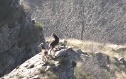 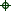 Comme chaque année à la même période,nous avons rendez-vous à Valleraugue pour le comptage annuel des mouflons.
7h00, l’air est vif, les postes de comptage sont attribués aux différents participants, moins nombreux cette année.
L’AC3G est pourtant bien représentée, Mireille, Claudine, Bernard, René, Nicolas, Edward et Jean Louis ont répondu présents à l’appel de notre Président.
Toute la matinée nous scrutons les secteurs attribués et notons les différentes observations.
11h00 nous redescendons; bilan : le comptage fait état de 126 animaux, ce qui est environ 2 fois moins que l’année passée.
Il ne reste plus à notre Président qu’à dépouiller toutes les observations récupérées et proposer le plan de chasse pour cette nouvelle année.
Nous terminons cette matinée par un pique-nique collectif.
A l’année prochaine pour un prochain comptage.
JLV